Ecole privée Sainte Marie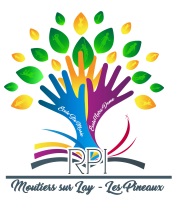  02 51 27 50 14ec.moutierssurlelay.stemarie@ddec85.orgINFORMATIONS DE RENTREE 2022-2023Une nouvelle année scolaire débute, l’équipe enseignante est heureuse d’accueillir vos enfants. Ces quelques lignes présentent l’école et son fonctionnement. Merci de les lire attentivement et de conserver ce document durant toute l’année.Equipe pédagogiqueEnseignante de PS-MS : Mme Betty BOUREAU et Laëtitia DOUILLARD (directrice RPI)Enseignante de CE2-CM1 : Mme Laetitia DUBREUILEnseignant de CM1-CM2 : Mme Sylvie GAUDINPersonnel de service : de 8h30 à 18h30 : Mme Angélique LOISEAU (ASEM classe TPS-PS-MS)Structure pédagogique et effectifs des deux écoles du RPI Thème d’année« LIRE C’EST GRANDIR » CalendrierVacances de la Toussaint : 	du vendredi 21 octobre au lundi 7 novembre 2022Vacances de Noël : 	du vendredi 16 décembre 2022 au mardi 3 janvier 2023Vacances d’Hiver :	du vendredi 10 février au lundi 27 février 2023	Vacances de Printemps :	du vendredi 14 avril au mardi 2 mai 2023Ascension : pas de classe le jeudi 18 mai et le vendredi 19 mai 2023 (pont)Vacances d’Eté : 	à partir du vendredi 7 juillet 2023 au soir(Le départ en vacances a lieu après la classe, la reprise des cours a lieu le matin des jours indiqués).HorairesL’école ouvrira ses portes, le matin, à 8h30 pour les élèves prenant le car. Avant cet horaire, ils sont accueillis à la garderie par Anastasia.Les enfants scolarisés aux Moutiers sont accueillis dans les classes à partir de 8h50. L’école commence à 9h.La sortie se fait à 16h45. Les élèves scolarisés aux Pineaux sont déposés par le car vers 16h45.Après 16h55, les enfants sont pris en charge à la garderie.Merci de respecter ces horaires.	Regroupement d’adaptationNotre enseignante spécialisée, Anne-Claire, interviendra cette année auprès des élèves en difficultés. Cette prise en charge est effectuée sur temps scolaire. Elle est nommée pour tout le secteur de Sainte Hermine. Cantine :Comme l’an dernier, deux services sont mis en place (un pour les maternelles à partir de 12h puis un pour les élémentaires à partir de 12h30.Ces services sont assurés par 3 personnes : Mme Poulard Marie-Jo pour la préparation de la salle, le service, la plonge et l’entretien de la cuisine. Mme Loiseau Angélique pour le service des maternelles. Mme Védrier Maréva pour le service des plus grands et l’entretien de la salle de restauration. Les enfants doivent posséder une serviette de table, marquée à leur nom et prénom qui sera rangée dans une boîte ou un sachet hermétique. Assurance :Pour être couvert, chaque enfant doit être assuré pour 2 types de risques :Les dommages causés à autrui dont l’enfant serait l’auteur, couverts par la responsabilité civile du chef de famille.		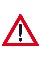 Les dommages subis par l’enfant en cas d’accident, couverts par une assurance individuelle accident.L’école souscrit à une assurance scolaire individuelle accident obligatoire (Mutuelle Saint Christophe) pour couvrir les risques d’accidents subis par votre enfant. Cette assurance obligatoire est au coût de 5.5€ par an et par enfant. Le règlement est prélevé avec les rétributions de novembre.Tarifs :- rétributions : 28 € par mois - repas régulier : 4 €- repas occasionnel : 4.30 €Les élèves qui mangent tous les jours paieront 53 € par mois de septembre à juin et 22€ en juillet pour la cantine (4x 138 repas).En cas d’absence non prévue, le repas de cantine ne sera pas décompté. Pour les absences prévues, il est impératif de prévenir la veille avant 12h ou avant si possible.Absence :- En cas d’absence prévue, informer l’école dès que possible par le cahier de liaison. Merci de privilégier la prise de rendez-vous chez les spécialistes hors temps scolaire.- En cas d’absence non prévue de votre enfant, merci de laisser un message sur le répondeur de l’école en précisant le motif de l’absence. Au retour de l’enfant, merci de nous faire parvenir un coupon d’absence (cf. cahier de liaison).En cas d’absence pour raison médicale, prévue ou non, fournir un certificat au retour de l’enfant. Nous vous prions de ne pas envoyer votre enfant malade à l’école. Il peut contaminer ses camarades et nous ne sommes pas en mesure de le soulager.- Nous vous rappelons que l’inscription de votre enfant implique une fréquentation obligatoire. Elle est indispensable pour le développement de la personnalité de l’enfant, l’acquisition de compétences et l’intégration au groupe. - Lorsqu’un enfant s’absente pour partir en vacances, nous ne prévoyons pas de leçons. Prise de médicamentsL’école n’est pas habilitée à donner des médicaments aux enfants, même avec une ordonnance, sauf cas particulier (ex : l’asthme).  Si besoin, un projet d’accueil individualisé sera mis en place avec l’aide du médecin scolaire.Vêtements et conditions météorologiques Merci de prévoir un vêtement de pluie qui reste dans le cartable en cas d’averse sur le temps de cantine. Merci de prévoir une casquette/un chapeau pour les jours ensoleillés et d’éviter les tee-shirts sans manche ce jour-là. Sortie et carMerci de nous informer si une personne, autre que vous, vient chercher votre enfant.Les élèves qui empruntent le transport scolaire sont accompagnés par Mme Loiseau Angélique (ASEM de la classe de TPS-PS-MS) le matin et par Mme Defois Allisson/Bouhier Sylvie (ASEM de la classe de MS-GS) le soir. Veillez à être ponctuels pour la montée dans le car du matin. La navette part à 8h35 du site des Moutiers le matin et à 8h50 des Pineaux. 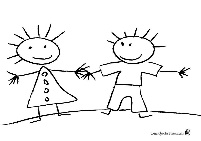 Merci de votre collaboration, L’équipe enseignanteEcole Ste MarieMoutiers sur le LayEcole Notre DameLes PineauxEcole Notre DameLes PineauxEcole Notre DameLes PineauxEcole Ste MarieMoutiers sur le LayEcole Ste MarieMoutiers sur le LayMme DOUILLARD Laëtitia et Mme BOUREAU BettyMme MENANTEAUElodieMme BILLET ElodieMme MANDIN Marie-AndréeMme RENAUD Claire et Mme ANGIBAUD StéphanieMme DUBREUILLaetitiaMme GAUDINSylviePS-MSMS-GSCPCE1CE2-CM1CM1-CM213+76+19212018+510+1020 élèves25 élèves21 élèves20 élèves23 élèves20 élèves